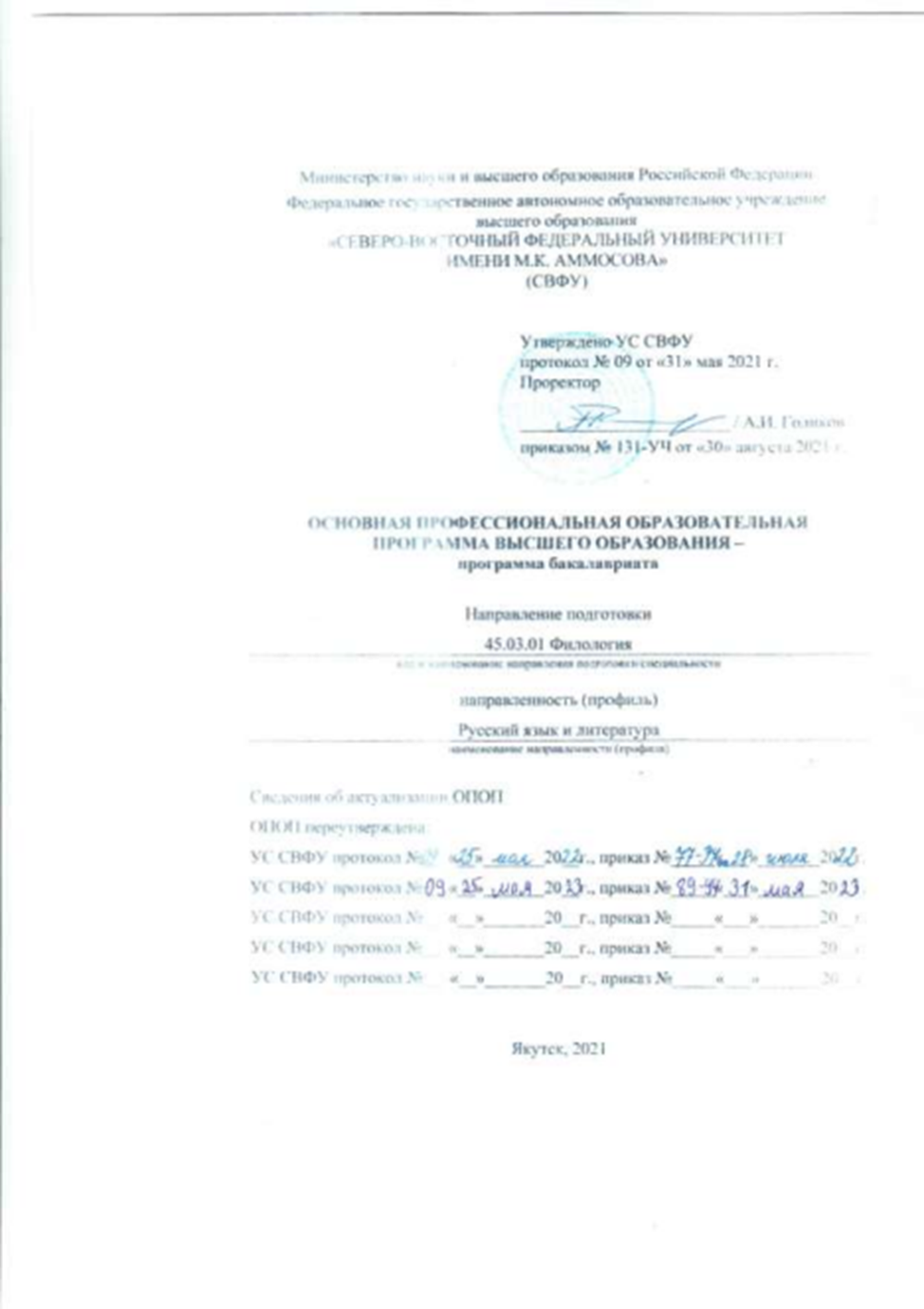 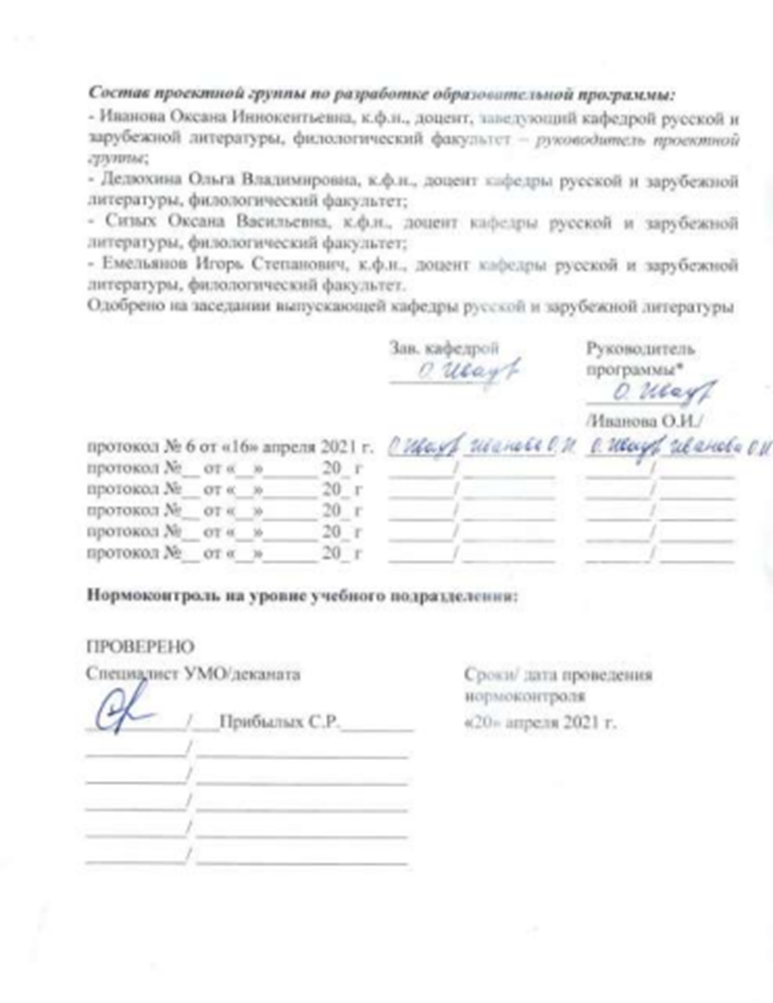 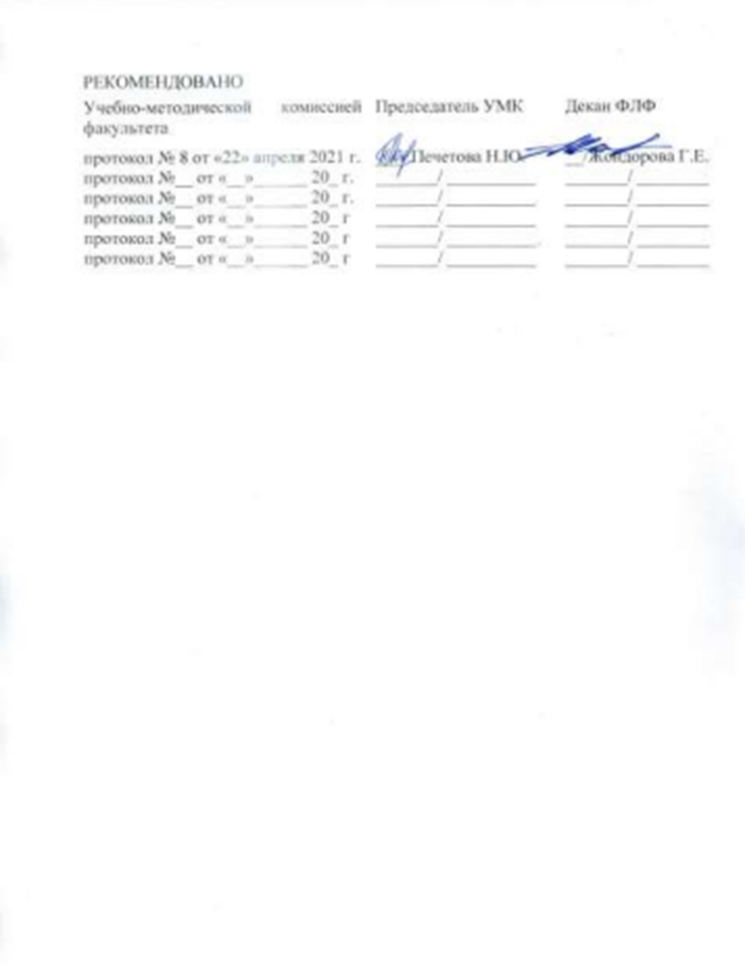 1. ОБЩАЯ ХАРАКТЕРИСТИКА ОБРАЗОВАТЕЛЬНОЙ ПРОГРАММЫ1.1. Описание образовательной программы1.2. Планируемые результаты освоения образовательной программы (компетенции), соотнесенные с требованиями профессионального стандарта (или квалификационными характеристиками ЕКС)1.2.1. Характеристики обобщенных трудовых функций, входящих в профессиональный стандарт « 01.001 Педагог (педагогическая деятельность в сфере дошкольного, начального общего, основного общего, среднего общего образования) (воспитатель, учитель)», к выполнению которых готовится выпускник программы бакалавриата.Наименование обобщенной трудовой функции: Педагогическая деятельность по проектированию и реализации образовательного процесса в образовательных организациях дошкольного, начального общего, основного общего, среднего общего образования.Трудовые функции: Общепедагогическая функция. Обучение.Выпускник должен знать (необходимые знания): Преподаваемый предмет в пределах требований федеральных государственных образовательных стандартов и основной общеобразовательной программы, его истории и места в мировой культуре и науке. 	История, теория, закономерности и принципы построения и функционирования образовательных систем, роль и место образования в жизни личности и общества. 	Основные закономерности возрастного развития, стадии и кризисы развития, социализация личности, индикаторы индивидуальных особенностей траекторий жизни, их возможные девиации, а также основы их психодиагностики. 	Основы психодидактики, поликультурного образования, закономерностей поведения в социальных сетях. 	Пути достижения образовательных результатов и способы оценки результатов обучения. 	Основы методики преподавания, основные принципы деятельностного подхода, виды и приемы современных педагогических технологий. 	Рабочая программа и методика обучения по данному предмету. 	Приоритетные направления развития образовательной системы Российской Федерации, законов и иных нормативных правовых актов, регламентирующих образовательную деятельность в Российской Федерации, нормативных документов по вопросам обучения и воспитания детей и молодежи, федеральных государственных образовательных стандартов дошкольного, начального общего, основного общего, среднего общего образования, законодательства о правах ребенка, трудового законодательства. 	Нормативные документы по вопросам обучения и воспитания детей и молодежи. 	Конвенция о правах ребенка. 	Трудовое законодательство.Выпускник должен уметь (необходимые умения):Владеть формами и методами обучения, в том числе выходящими за рамки учебных занятий: проектная деятельность, лабораторные эксперименты, полевая практика и т.п. 	Объективно оценивать знания обучающихся на основе тестирования и других методов контроля в соответствии с реальными учебными возможностями детей.Разрабатывать (осваивать) и применять современные психолого-педагогические технологии, основанные на знании законов развития личности и поведения в реальной и виртуальной среде.Использовать и апробировать специальные подходы к обучению в целях включения в образовательный процесс всех обучающихся, в том числе с особыми потребностями в образовании: обучающихся, проявивших выдающиеся способности; обучающихся, для которых русский язык не является родным; обучающихся с ограниченными возможностями здоровья.Владеть ИКТ-компетентностями:общепользовательская ИКТ-компетентность;общепедагогическая ИКТ-компетентность;предметно-педагогическая ИКТ-компетентность (отражающая профессиональную ИКТ-компетентность соответствующей области человеческой деятельности).Организовывать различные виды внеурочной деятельности: игровую, учебно-исследовательскую, художественно-продуктивную, культурно-досуговую с учетом возможностей образовательной организации, места жительства и историко-культурного своеобразия регионаВыпускник должен владеть следующими практическими навыками (трудовые действия):Разработка и реализация программ учебных дисциплин в рамках основной общеобразовательной программы. 	Осуществление профессиональной деятельности в соответствии с требованиями федеральных государственных образовательных стандартов дошкольного, начального общего, основного общего, среднего общего образования. 	Участие в разработке и реализации программы развития образовательной организации в целях создания безопасной и комфортной образовательной среды. 	Планирование и проведение учебных занятий. 	Систематический анализ эффективности учебных занятий и подходов к обучению.Организация, осуществление контроля и оценки учебных достижений, текущих и итоговых результатов освоения основной образовательной программы обучающимися.Формирование универсальных учебных действий. 	Формирование навыков, связанных с информационно-коммуникационными технологиями (далее - ИКТ). 	Формирование мотивации к обучению. 	Объективная оценка знаний обучающихся на основе тестирования и других методов контроля в соответствии с реальными учебными возможностями детей1.2.2. Взаимосвязь результатов освоения образовательной программы (компетенций) и квалификационных характеристик (признаков профессиональной деятельности)В таблице 1.2.2. в части описания ЗУВ ПК можно выбрать один из двух вариантов оформления:Вариант 1 оформления ЗУВ для каждой ПК:Код и наименование специальности45.03.01 Филология Направленность (профиль) программыРусский язык и литератураУровень высшего образованияБакалавриатЯзык (языки), на котором (ых) осуществляется обучениеРусский языкУправление образовательной программойРуководитель программы: к.ф.н., доцент, зав. кафедрой русской и зарубежной литературы Иванова О.И.В принятии решений по управлению и развитию ООП участвуют коллегиальные органы (Ученый совет факультета), потенциальные работодатели (Министерство образования РС(Я) и др.)Основные характеристики образовательной программыФорма обучения: очнаяСрок освоения: 4 годаТрудоемкость: 240 ЗЕТСетевая форма реализации: нетСведения о применении дистанционных технологий и электронного обучения: - возможность освоения образовательной программы с применением ДОТ и исключительно электронного обучения: нет- возможность освоения части образовательной программы с применением ДОТ и электронного обучения: даКвалификация, присваиваемая выпускникамбакалаврОсновные работодателиМинистерство образования РС(Я).Целевая направленностьНабор осуществляется из числа выпускников средних общеобразовательных школ, а также из числа имеющих диплом о среднем профессиональном образовании.Структура программыСтруктура программы бакалавриата включает обязательную часть (базовую) и часть, формируемую участниками образовательных отношений (вариативную). Это обеспечивает возможность реализации программ бакалавриата, имеющих различную направленность образования в рамках одного направления подготовки.Блок 1. Дисциплины (модули) – 213 ЗЕТБазовая часть – 150 ЗЕТВариативная часть – 63 ЗЕТБлок 2. Практики – 21 ЗЕТБлок 3. Государственная итоговая аттестация - 6 ЗЕТОбъем программы бакалавриата – 240 Цели программыМиссия ООП: подготовка конкурентоспособных специалистов в области филологии, способных применять филологические знания, умения и навыки в своей научно-исследовательской, педагогической, прикладной деятельности.Цели ООП: методическое обеспечение реализации ФГОС ВО, развитие у студентов личностных качеств, а также формирование универсальных, общепрофессиональных и профессиональных компетенций в соответствии с требованиями ФГОС ВО по данному направлению подготовки. Как в области воспитания, так и в области обучения учитываются специфика ООП по направленности программы «Русский язык и литература», характеристики групп обучающихся, особенности научной филологической школы Северо-Восточного федерального университета им. М.К.Аммосова и потребности рынка труда.Направленность программы «Русский язык и литература» предполагает получение фундаментального классического университетского образования на базе изучения русского языка, фольклора, теории и истории русской литературы, истории зарубежной литературы и иностранных языков – европейских и славянских. Обучение ведется с привлечением современных стандартов делового общения, ведения переговоров.Характеристики профессиональной деятельности выпускниковОбласть профессиональной деятельности выпускников:01 Образование и наука (в сфере дошкольного образования, основного общего и среднего общего образования, профессионального обучения, среднего профессионального образования, дополнительного образования; научных исследований);Типы задач профессиональной деятельности выпускников: научно- исследовательский; педагогический; прикладной (коммуникационно- информационный, переводческий, редакционно-издательский, проектно- организационный).Задачи профессиональной деятельности: научно-исследовательский; педагогический; прикладной.Объекты профессиональной деятельности выпускников или область знания (при необходимости): языки (отечественные и иностранные) в их теоретическом и практическом, синхроническом, диахроническом, социокультурном и диалектологическом аспектах;художественная литература (отечественная и зарубежная) и устное народное творчество в их историческом и теоретическом аспектах с учетом закономерностей бытования в разных странах и регионах;различные типы текстов – письменных, устных и виртуальных (включая гипертексты и текстовые элементы мультимедийных объектов);устная, письменная и виртуальная коммуникация.Требования профессиональных стандартов (при наличии) или ЕКСПрофессиональный стандарт (стандарты): 01.001 Педагог (педагогическая деятельность в сфере дошкольного, начального общего, основного общего, среднего общего образования) (воспитатель, учитель).Уровень квалификации: 6.Требования к образованию:Учитель: высшее образование или среднее профессиональное образование в рамках укрупненных групп направлений подготовки высшего образования и специальностей среднего профессионального образования "Образование и педагогические науки" или в области, соответствующей преподаваемому предмету, либо высшее образование или среднее профессиональное образование и дополнительное профессиональное образование по направлению деятельности в образовательной организации.Обобщенные трудовые функции: Педагогическая деятельность по проектированию и реализации образовательного процесса в образовательных организациях дошкольного, начального общего, основного общего, среднего общего образования.Требования к результатам освоения программы (в соответствии с актуализированным ФГОС ВО и указанием дополнительных компетенций)В результате освоения программы бакалавриата у выпускника должны быть	сформированы общекультурные, общепрофессиональные	и профессиональные компетенции.Выпускник должен обладать следующими универсальными компетенциями (УК):УК-1: Способен осуществлять поиск, критический анализ и синтез информации, применять системный подход для решения поставленных задач;УК-2: Способен определять круг задач в рамках поставленной цели и выбирать оптимальные способы их решения, исходя из действующих правовых норм, имеющихся ресурсов и ограничений;УК-3: Способен осуществлять социальное взаимодействие и реализовывать свою роль в команде;УК-4: Способен осуществлять деловую коммуникацию в устной и письменной формах на государственном языке Российской Федерации и иностранном (ых) языке (ах);УК-5: Способен воспринимать межкультурное разнообразие общества в социально-историческом, этическом и философском контекстах;УК-6: Способен управлять своим временем, выстраивать и реализовывать траекторию саморазвития на основе принципов образования в течение всей жизни;УК-7: Способен поддерживать должный уровень физической подготовленности для обеспечения полноценной социальной и профессиональной деятельности;УК-8: Способен создавать и поддерживать в повседневной жизни и в профессиональной деятельности безопасные условия жизнедеятельности для сохранения природной среды, обеспечения устойчивого развития общества, в том числе при возникновении чрезвычайных ситуаций и военных конфликтов;УК-9: Способен использовать базовые дефектологические знания в социальной и профессиональной сферах;УК-10: Способен принимать обоснованные экономические решения в различных областях жизнедеятельности;УК-11: Способен формировать нетерпимое отношение к коррупционному поведению.Выпускник должен обладать следующими общепрофессиональными компетенциями (ОПК):Общая филологияОПК-1: Способен использовать в профессиональной деятельности, в том числе педагогической, представление об истории, современном состоянии и перспективах развития филологии в целом и ее конкретной области с учетом направленности (профиля) образовательной программы;        ЯзыкознаниеОПК-2: Способен использовать в профессиональной деятельности, в том числе педагогической, основные положения и концепции в области общего языкознания, теории и истории основного изучаемого языка (языков), теории коммуникации;         ЛитературоведениеОПК-3: Способен использовать в профессиональной деятельности, в том числе педагогической, основные положения и концепции в области теории литературы, истории        отечественной        литературы (литератур) и мировой литературы; истории литературной критики, представление   о различных литературных и фольклорных жанрах, библиографической культуре;           Основы научно-исследовательской работы в филологииОПК-4: Способен осуществлять на базовом уровне сбор и анализ языковых и литературных фактов,	филологический анализ и интерпретацию текста;           Художественная коммуникацияОПК-5: Способен использовать в профессиональной деятельности, в том числе педагогической, свободное владение основным изучаемым языком   в   его   литературной форме, базовыми методами   и   приемами различных типов   устной   и   письменной коммуникации на данном языке;           Информация, коммуникацияОПК-6: Способен решать стандартные задачи по организационному и   документационному обеспечению профессиональной деятельности с применением современных технических средств, информационно-коммуникационных технологий и с учетом требований информационной безопасности.Выпускник должен обладать следующими профессиональными компетенциями (ПК) по типам профессиональной деятельности:тип профессиональной деятельности:          Разработка и реализация научных проектовПК-1: способен применять полученные знания в области теории и истории основного изучаемого языка (языков) и литературы (литератур), теории коммуникации, филологического анализа и интерпретации текста в собственно научно-исследовательской деятельности;ПК-2: способен проводить под научным руководством локальные исследования на основе существующих методик в конкретной узкой области филологического знания с формулировкой аргументированных умозаключений и выводов;ПК-3: способен готовить научные обзоры, аннотации, составлять рефераты и библиографии по тематике проводимых исследований, владеет приемами библиографического описания; знает основные библиографические источники и поисковые системы;ПК-4: способен участвовать в научных дискуссиях, выступать с сообщениями и докладами устного, письменного и виртуального (размещение в информационных сетях) представления материалов собственных исследований;           Педагогическая деятельностьПК-5: способен осуществлять педагогическую деятельность по профильным предметам (дисциплинам, модулям) в рамках программ основного общего и среднего общего образования;ПК-6: способен осуществлять на основе существующих методик организационно-методическое сопровождение образовательного процесса по программам основного общего и среднего общего образования;ПК-7: способен к распространению и популяризации филологических знаний в воспитательной работе с обучающимися, к проведению профориентационных мероприятий с обучающимися;ПК-8: способен успешно взаимодействовать в различных ситуациях педагогического общения;ПК-9: способен осуществлять целенаправленную воспитательную деятельность;          Прикладная деятельностьПК-10: способен создавать на основе стандартных методик и действующих нормативов различные типы текстов в соответствии с нормативными, отраслевыми, жанровыми и стилевыми требованиями;ПК-11: способен дорабатывать и обрабатывать (например, корректура, редактирование, комментирование, реферирование, информационно-словарное описание) различные типов текстов, владеет навыками сбора, мониторинга и представления информации;ПК-12: способен работать в профессиональных коллективах, владеет навыками деятельности по организационному и документационному обеспечению управления коллективами и организациями с использованием специализированных программных продуктов и систем электронного документооборота;ПК-13: способен участвовать в разработке и реализации различного типа проектов в образовательных, научных и культурно-просветительских организациях, в социально-педагогической, гуманитарно-организационной, книгоиздательской, массмедийной, коммуникативной и экскурсионной сферах.Дисциплины (модули)В рамках бакалаврской программы «Филология. Русский язык и литература» слушателям предлагаются следующие дисциплины:Блок 1.Дисциплины (модули) Обязательная часть  Б1.О.01 Философия  Б1.О.02 История (история России, всеобщая история)Б1.О.03 Иностранный языкБ1.О.04. Модуль «Безопасные условия жизнедеятельности»Б1.О.04 Безопасность жизнедеятельностиБ1. О.04. ДВ.01. Элективные дисциплины (модули)Б1.О.04.ДВ.01.01. Основы военной подготовкиБ1.О.04.ДВ.01.02. Основы медицинских чрезвычайных ситуацийБ1.О.05 Физическая культура и спортБ1.О.06 Основы российской государственностиБ1.О.07 Русский язык и культура речиБ1.О.08 Основы праваБ1.О.09 ЭкономикаБ1.О.10 Психология социального взаимодействияБ1.О.11 Введение в сквозные цифровые технологииБ1.О.12 Методы исследовательской и проектной деятельностиБ1.О.13 Просеминарий по филологииБ1.О.14 Введение в литературовыедениеБ1.О.15 Теория литературыБ1.О.16 История литературной критикиБ1.О.17 Устное народное творчествоБ1.О.18 Современный русский литературный языкБ1.О.19 История русского языкаБ1.О.20 Введение в языкознаниеБ1.О.21 Общее языкознаниеБ1.О.22 Особенности изучения детской литературы в школеБ1.О.23 Литература народов РоссииБ1.О.24 Основы филологииБ1.О.25 Основы специальных научных знанийБ1.О.26 Введение в теорию коммуникацииБ1.О.27 История русской литературыБ1.О.28 История русской литературы XX векаБ1.О.29 История зарубежной литературыБ1.О.30. Информационные технологии в профессиональной деятельностиЧасть, формируемая участниками образовательных отношений Б1.В.01 ПедагогикаБ1.В.02 ПсихологияБ1.В.03 Методика обучения русскому языкуБ1.В.04 Методика обучения русской литературеБ1.В.05 Обучение лиц с ОВЗ и особыми образовательными потребностямиБ1.В.06 Основы вожатской деятельностиБ1.В.07 Введение в спецфилологиюБ1.В.08 Русский язык в системе современного гуманитарного знанияБ1.В.09 Практикум по русскому языкуБ1.В.10 Русская диалектологияБ1.В.11 ЭтнолингвистикаБ1.В.12 Стилистика русского языкаБ1.В.13 Спецкурс по истории русской литературыБ1.В.14 Практикум по литературеБ1.В.15 Работа с текстом: прикладной аспектБ1.В.16 Практикум: основы научного проектирования Б1.В.17 Литературное редактирование Б1.В.ДВ.01 Элективные дисциплины (модули)Б1.В.ДВ.01.01 Элективные дисциплины по физической  культуре и спортуБ1.В.ДВ.02 Элективные дисциплины (модули)Б1.В.ДВ.02.01. Общеуниверситетские дисциплины по выборуБ1.В.ДВ.03 Элективные дисциплины (модули)Б1.В.ДВ.03.01 Русская поэзия второй половины 19 века в школьном изученииБ1.В.ДВ.03.02 Библейский текст в школьном изученииБ1.В.ДВ.03.03 Музейно-педагогическая коммуникацияБ1.В.ДВ.03.04 Филологический консалтингБ1.В.ДВ.04 Элективные дисциплины (модули)Б1.В.ДВ.04.01 Педагогическая риторикаБ1.В.ДВ.04.02 Методика преподавания риторикиБ1.В.ДВ.04.03 Современная разговорная речьБ1.В.ДВ.04.04 Документоведение Блок 2. Практика Обязательная часть Б2.О.01(У) Учебная практика, диалектологическая практикаБ2.О.02(У) Учебная практика, вожатская практикаБ2.О.03(П) Производственная практика, педагогическая практикаБ2.О.04(Н) Производственная практика.  Научно-исследовательская работаБ2.О.05(Пд) Производственная практика, преддипломная практикаБлок 3. Государственная итоговая аттестация Б3.01(Д) Подготовка к процедуре защиты и защита выпускной квалификационной работы	Государственная итоговая аттестацияГИА включает защиту выпускной квалификационной работы, оформленной в соответствии с требованиями, устанавливаемыми Министерством науки и высшего образования Российской ФедерацииПрактическая подготовкаОбразовательная деятельность в форме практической подготовки организована при реализации следующих учебных предметов, курсов, дисциплин (модулей) практик, иных компонентов образовательной программы предусмотренных учебным планом:Б1.В.01 Педагогика Б1.В.02 ПсихологияБ1.В.03 Методика обучения русскому языку	Б1.В.04 Методика обучения русской литературе	Б2.О.01(У) Учебная практика, диалектологическая практикаБ2.О.02(У) Учебная практика, вожатская практикаБ2.О.03(П) Производственная практика, педагогическая практикаБ2.О.04(Н) Производственная практика.  Научно-исследовательская работаБ2.О.05(Пд) Производственная практика, преддипломная практикаСведения о профессорско-преподавательском составе, необходимом для реализации образовательной программыДоля научно-педагогических работников (в приведенных к целочисленным значениям ставок), имеющих образование, соответствующее профилю преподаваемой дисциплины (модуля), в общем числе научно-педагогических работников, реализующих программу бакалавриата, составляет не менее 70 процентов.Доля научно-педагогических работников (в приведенных к целочисленным значениям ставок), имеющих ученую степень (в том числе ученую степень, присвоенную за рубежом и признаваемую в Российской Федерации) и (или) ученое звание (в том числе ученое звание, полученное за рубежом и признаваемое в Российской Федерации), в общем числе научно-педагогических работников, реализующих программу бакалавриата, составляет не менее 60 процентов.Доля работников (в приведенных к целочисленным значениям ставок) из числа руководителей и работников организаций, деятельность которых связана с направленностью (профилем) реализуемой программы бакалавриата (имеющих стаж работы в данной профессиональной области не менее 3 лет), в общем числе работников, реализующих программу бакалавриата, составляет не менее 5 процентов.Электронно-библиотечные системы и электронная информационно-образовательная средаПри реализации программы бакалавриата каждый обучающийся в течении всего периода обучения обеспечен индивидуальным неограниченным доступом к нескольким электронно-библиотечным системам и электронной информационно-образовательной среде СВФУ. Электронно-библиотечные системы и электронная информационно-образовательная среда СВФУ обеспечивают возможность доступа обучающегося из любой точки, в которой имеется доступ к информационно-телекоммуникационной сети «Интернет», как на территории СВФУ, так и вне её. Функционирование электронной информационно-образовательной среды обеспечивается соответствующими средствами информационно-коммуникационных технологий и квалификацией работников, её использующих и поддерживающих. Материально -техническое и учебно-методическое обеспечениеСВФУ располагает материально-технической базой, учебно-методическим обеспечением, необходимым комплектом лицензионного программного обеспечения и электронными библиотечными системами. Библиотечный фонд СВФУ укомплектован печатными изданиями из расчета не менее 50 экземпляров каждого издания из основной литературы, перечисленных в рабочих программах дисциплин (модулей), практик. И не менее 25 экземпляров дополнительной литературы на 100 обучающихся. СВФУ располагает материально-технической базой, учебно-методическим обеспечением, необходимым комплектом лицензионного программного обеспечения и электронными библиотечными системами. Библиотечный фонд СВФУ укомплектован печатными изданиями из расчета не менее 50 экземпляров каждого издания из основной литературы, перечисленных в рабочих программах дисциплин (модулей), практик. И не менее 25 экземпляров дополнительной литературы на 100 обучающихся.Ведущие преподавателиБурцев А.А. – д.ф.н., профессор кафедры «Русская и зарубежная литература»Габышева Л.Л., - д.ф.н., профессор кафедры «Общее языкознание и риторика»Хазанкович Ю.Г. – д.ф.н., профессор кафедры «Русская литература ХХ века и теория литературы» Жондорова Г.Е. – к.п.н., доцент кафедры «Общее языкознание и риторика»Павлова И.П., - к.ф.н., доцент кафедры «Общее языкознание и риторика»Тарабукина М.В. – к.ф.н., доцент кафедры «Русский язык»Печетова Н.Ю., к.ф.н., доцент кафедры «Русский язык»Емельянов И.С. – к.ф.н., доцент кафедры «Русская и зарубежная литература» Иванова О.И. – к.ф.н., доцент кафедры «Русская и зарубежная литература»Тесцов С.В. – к.ф.н., доцент кафедры «Русская и зарубежная литература»Дедюхина О.В. – к.ф.н., доцент кафедры «Русская и зарубежная литература» русской и зарубежной литературы Сальникова О.М. – к.ф.н., доцент кафедры «Русская и зарубежная литература»Самсонова Л.Н. – к.п.н., доцент кафедры «Русский язык»Ощепкова А.И. – к.ф.н.,доцент кафедры «Русская литература ХХ века и теория литературы» Желобцова С.Ф. – к.ф.н., доцент кафедры «Русская литература ХХ века и теория литературы» Румянцева Л.И. – к.ф.н., доцент кафедры «Русская литература ХХ века и теория литературы» Залуцкая С.Ю. – к.п.н., доцент кафедры «Методика преподавания русского языка и литературы»Осина А.В. – к.ф.н., доцент кафедры «Русский язык»Бердникова Т.А. – к.ф.н., доцент кафедры «Общее языкознание и риторика»Перечень вступительных испытанийРусский язык – результаты ЕГЭРусская литература – результаты ЕГЭ Иностранный язык или Обществознание – результаты ЕГЭКонтактыРуководитель бакалаврской программы Иванова Оксана Иннокентьевна, зав.кафедрой, доцент кафедры   русской   и зарубежной  литературы, oi.ivanova@s-vfu.ru, 8(4112)496853.Наименование категории (группы) компетенцийКод и наименование компетенцийИндикаторы достижения компетенцийРезультаты обучения по дисциплинам (модулям), практикамСистемное и критическое мышлениеУК-1 способен осуществлять поиск, критический анализ и синтез информации, применять системный подход для решения поставленных задач1.1. Анализирует задачу, выделяя ее базовые составляющие1.2. Обосновывает выбор метода поиска и анализа информации для решения поставленной задачи1.3. При обработке информации формирует собственные мнения и суждения на основе системного анализа, аргументирует свои выводы и точку зрения 1.4. Предлагает возможные варианты решения поставленной задачи, оценивая их достоинства и недостаткиЗнать: особенности системного и критического мышления; методы постановки и решения задач;правила доказательства и опровержения суждений в научной, профессиональной и повседневной практикеУметь: выбирать информаци онные ресурсы для поиска информации в соответствии с поставленной задачей;оценивать соответствие выбранного информационного ресурса критериям полноты и аутентичности;систематизировать обнаруженную информацию в соответствии с требованиями и условиями поставленной задачи;выявлять системные связи между изучаемыми явлениями, процессами и/или объектами на основе принятой парадигмы;находить, критически анализировать и контекстно обрабатывать информацию, необходимую для решения поставленной задачи;применять философский и общенаучный понятийный аппарат и методы в профессиональной деятельности.Владеть: методами поиска, критического анализа и синтеза информации;методом системного подхода для решения поставленных задач;навыками аргументации выводов и суждений, в том числе с применением философского понятийного аппарата.Разработка и реализация проектовУК-2 способен определять круг задач в рамках поставленной цели и выбирать оптимальные способы их решения, исходя из действующих правовых норм, имеющихся ресурсов и ограничений2.1. Выявляет и описывает проблему2.2. Определяет цель и круг задач 2.3. Предлагает и обосновывает способы решения поставленных задач 2.4. Устанавливает и обосновывает ожидаемые результаты2.5. Разрабатывает план на основе имеющихся ресурсов  в рамках действующих правовых норм2.6. Выполняет задачи в зоне своей ответственности в соответствии с запланированными результатами и точками контроля, при необходимости корректирует способы решения задач2.7. Представляет результаты проекта, предлагает возможности их использования и/или совершенствованияЗнать: о правах человека и гражданина, их защите, о требованиях противодействия терроризму, экстремизму и коррупции;о правовых и экономических основах разработки и реализации проектов технологию проектной деятельности;региональные особенности северных и арктических территорий РФ в рамках проектных задач.Уметь: разрабатывать и применять  алгоритм  достижения поставленной цели;выявлять оптимальный способ решения задачи;рационально распределять время по этапам решения проектных задач;оформлять проект в виде документа в соответствии со стандартами;достигать результативности проекта.Владеть: правилами разработки проектов;навыками работы с  правовыми и нормативными документами, применяемыми в  профессиональной деятельности.Командная работа и лидерствоУК-3 способен осуществлять социальное взаимодействие и реализовывать свою роль в команде3.1. Определяет свою роль в социальном взаимодействии и командной работе, исходя из стратегии сотрудничества для достижения поставленной цели 3.2. Учитывает особенности поведения и интересы других участников при реализации своей роли в социальном взаимодействии и командной работе3.3. Осуществляет обмен информацией, знаниями и опытом с членами команды Знать: содержание, методы применения и возможности различных стратегий поведения;социально-психологические особенности и особенности поведения людей, с которыми взаимодействует в команде;особенности социального взаимодействия в современном обществе.Уметь:определять свою роль в команде при выполнении поставленных перед группой задач;взаимодействовать со всеми членами команды, используя возможности обмена информацией и различных стратегий поведения;работать в команде, исходя из требований этических и профессиональных норм и правил совместной деятельности, а также особенностей поведения групп людей, с которыми осуществляется совместная деятельность.Владеть:навыками самостоятельного анализа социально-психологических явлений общественной жизни;навыками эффективной коммуникации в команде;методами выявления социально-психологических особенностей и особенностей поведения членов  команды.КоммуникацияУК-4 способен осуществлять деловую коммуникацию в устной и письменной формах на государственном языке Российской Федерации и иностранном (ых) языке (ах)4.1. Выбирает на государственном и иностранном языках коммуникативно приемлемые стили общения с учетом требований современного этикета4.2. Осуществляет устное и письменное взаимодействие на государственном языке РФ в научной, деловой, публичной сферах общения4.3. Осуществляет устное и письменное взаимодействие на государственном РФ и иностранном языках в деловой, публичной сферах общения 4.4. Выполняет перевод публицистических и профессиональных текстов с иностранного(ых) языка(ов) на русский, с русского языка на иностранный(ые)  4.5. Публично выступает на государственном языке РФ, строит свое выступление с учетом аудитории и цели общения4.6. Осуществляет устную коммуникацию на государственном языке РФ и иностранном(ых) языке(ах) в разных сферах общенияЗнать: языковые средства общения (иностранный язык) в диапазоне общеевропейских уровней В1-В2;основные понятия культуры речи, риторики, функциональной стилистики; языковые нормы, стилистическую дифференциацию государственного языка РФ;основные стили и жанры письменной и устной деловой коммуникации;технологию осуществления перевода как инструмента межкультурной деловой и профессиональной коммуникации.Уметь: использовать необходимые вербальные и невербальные средства общения для решения стандартных задач делового общения на государственном языке РФ и иностранном(ых) языке(ах); вести устную и письменную деловую коммуникацию, учитывая стилистические особенности официальных и неофициальных текстов, социокультурные различия на государственном языке РФ и иностранном(ых) языке(ах);выполнять полный и выборочный письменный перевод профессионально значимых текстов с иностранного(ых) языка(ов) на русский, с русского на иностранный(ые) язык(и).Владеть: навыками составления текстов коммуникативно приемлемых стилей и жанров устного и письменного делового общения, вербальными и невербальными средствами взаимодействия с партнерами;навыками ведения устной и письменной деловой коммуникации, учитывая стилистические особенности официальных и неофициальных текстов, социокультурные различия на государственном языке РФ и иностранном(ых) языке(ах);навыками перевода публицистических и профессиональрных текстов с иностранного(ых) языка(ов) на государственный язык РФ и с государственного языка РФ на иностранный(ые) язык(и);навыками публичного выступления на государственном языке РФ.Межкультурное взаимодействиеУК-5 способен воспринимать межкультурное разнообразие общества в социально-историческом, этическом и философском контекстах5.1. Понимает место России в мировой истории, интерпретирует общее и особенное в историческом развитии России5.2. Осознает историчность и контекстуальность социальных феноменов, явлений и процессов5.3. Имеет представление о социально значимых проблемах, явлениях и процессах5.4. Демонстрирует навык сознательного выбора ценностных ориентиров, формирует и отстаивает гражданскую позицию5.5. Проявляет разумное и уважительное отношение к многообразию культурных форм самоопределения человека, к историческому наследию, культурным и религиозным традициям народов и социальных групп5.6. Проявляет толерантное отношение к многообразию культурных форм самоопределения человека, к историческому наследию, культурным и религиозным традициям народов и социальных группЗнать: основные этапы и события отечественной и мировой истории в их взаимосвязи;этнические, культурные, религиозные и социально-политические особенности российского общества и современного мира:важнейшие идеологические и ценностные системы, сформировавшиеся в ходе исторического и политического развития;основы толерантного взаимодействия в межкультурном общениимногообразие культурных форм, историческое наследие, культурные и религиозные традиции народов и социальных групп.Уметь: определять общее и особенное в историческом развитии России и мировом историческом процессе;использовать исторические, общенаучные и философские знания в решении профессиональных задач;выявлять роль аксиологических оснований в культурном опыте индивида и социума;отстаивать гражданскую позицию при решении социальных и политических проблем.Владеть: приемами поиска и анализа источников и  информации в социально-историческом, этическом и философском дискурсах;навыками научного анализа социально значимых проблем и явлений; навыками сознательного выбора ценностных ориентиров и гражданской позиции;навыками толерантного отношения к многообразию культурных форм самоопределения человека, к историческому наследию, культурным и религиозным традициям народов и социальных групп.Самоорганизация и саморазвитие (в том числе здоровьесбережение)УК-6 способен управлять своим временем, выстраивать и реализовывать траекторию саморазвития на основе принципов образования в течение всей жизни6.1. Обосновывает выбор  инструментов и методов рационального управления временем при выполнении конкретных задач при достижении поставленных целей6.2. Определяет и обосновывает  траекторию саморазвития и профессионального роста  6.3. Оценивает приоритеты собственной деятельности и определяет стратегию профессионального развития6.4. Определяет план реализации траектории саморазвития  в соответствии с выбранной стратегией профессионального роста на основе принципов образования в течение всей жизниЗнать: содержание принципов самоорганизации, саморазвития, образования в течение всей жизни;личностные особенности для реализации траектории саморазвития и выбранной стратегии профессионального роста;приоритетные направления экономического развития РФ,  северного и арктического регионов.Уметь: оценивать личностные особенности и собственные ресурсы для решения задач саморазвития и профессионального роста;планировать ближайшие и перспективные цели деятельности с учетом внутренних и внешних условий, требований современного рынка труда;определять траекторию саморазвития и профессионального роста;  выстраивать  этапы реализации траектории  личностно-профессионального развития на основе принципа образования в течение всей жизни и требований рынка труда;анализировать и критически оценивать эффективность использования времени и других ресурсов при решении поставленных задач.Владеть: методикой анализа и оценки личностно-профессионального развития;методами эффективного планирования и организации времени;способами реализации траектории саморазвития и профессионального роста.Самоорганизация и саморазвитие (в том числе здоровьесбережение)УК-7 способен поддерживать должный уровень физической подготовленности для обеспечения полноценной социальной и профессиональной деятельности7.1. Обосновывает выбор  здоровьесберегающей технологии для поддержания здорового образа жизни с учетом физиологических особенностей организма и условий реализации профессиональной деятельности7.2. Планирует свое рабочее и свободное время для оптимального сочетания физической и умственной нагрузки и обеспечения работоспособности7.3. Соблюдает и пропагандирует нормы здорового образа жизни в различных жизненных ситуациях и в профессиональной деятельности7.4. Устанавливает соответствие выбранных  средств и методов укрепления здоровья, физического самосовершенствования показателям уровня физической подготовленности7.5. Определяет готовность к выполнению нормативных требований Всероссийского физкультурно-спортивного комплекса ГТОЗнать: особенности использования средств физической культуры для поддержания уровня физической подготовленности и укрепления здоровья;требования и  нормативы Всероссийского физкультурно-спортивного комплекса ГТО;факторы, формирующие здоровье человека;составляющее здорового образа жизни и их влияние на здоровье человека;основы профилактики болезнейУметь: использовать средства физической культуры для оптимизации работоспособности и укрепления здоровья;выбирать доступные и оптимальные методики для поддержания уровня физической подготовленности и укрепления здоровья;использовать научные принципы здорового образа жизни в повседневной жизни и в профессиональной деятельности;осуществлять комплекс мероприятий, направленных на формирование здорового образа жизни и укрепление здоровья;Владеть: компетенциями сохранения здоровья (знания и соблюдения норм здорового образа жизни) и использовать полученные знания в пропаганде здорового образа жизни;методикой выполнения физических упражнений и самоконтроля за состоянием своего здоровья;техникой выполнения нормативов Всероссийского физкультурно-спортивного комплекса ГТО (по ступеням);двигательными навыками, повышающими функциональные возможности и физическую подготовленность для обеспечения полноценной социальной и профессиональной деятельности.Безопасность жизнедеятельностиУК-8 способен создавать и поддерживать в повседневной жизни и в профессиональной деятельности безопасные условия жизнедеятельности для сохранения природной среды, обеспечения устойчивого развития общества, в том числе при возникновении чрезвычайных ситуаций и военных конфликтов8.1. Устанавливает степень влияния природной среды на безопасную жизнедеятельность людей,  значении  экологической культуры, образования и просвещения в современном обществе, уметь анализиовать и идентифицировать опасные и вредные факторы в среде обитания,8.2. Идентифицирует опасные и вредные факторы в рамках осуществляемой деятельности 8.3. Выявляет и устраняет проблемы, связанные с нарушениями техники безопасности на рабочем месте.8.4. Предлагает мероприятия обеспечения безопасных условий жизнедеятельности, предотвращения чрезвычайных ситуаций, в том числе и социального характера 8.5. Разъясняет правила поведения при возникновении чрезвычайных ситуаций природного и техногенного происхождения, описывает способы участия в восстановительных мероприятиях.Знать: законодательную базу безопасности жизнедеятельности, экологической безопасности и природоохранной деятельности.  Российской Федерации;таксономию опасности;классификацию опасных и вредных факторов, действующих на рабочем месте;классификацию и области применения индивидуальных и коллективных средств защиты;правила техники безопасности при работе в своей области;требования противодействия терроризму и экстремизму и коррупции;Уметь: снижать воздействие вредных и опасных факторов  на рабочем месте в своей области, в том числе с применением индивидуальных и коллективных средств  защиты;планировать и реализовывать мероприятия по обеспечению безопасных условий жизнедеятельности, в том числе по предотвращению чрезвычайных ситуаций;оценивать степень экологической опасности и классифицировать виды антропогенной опасности на природную среду обитания.Владеть: методами выявления и устранения нарушений требований безопасности в профессиональной и повседневной деятельности;первичными приемами оказания первой  помощи в различных ситуациях;навыками организации и дифференцирования мероприятий по предупреждению негативных факторов при  различных чрезвычайных ситуациях;способностью взаимодействовать с различными социальными структурами и общественными институтами по вопросам безопасности.Инклюзивная компетентностьУК-9 способен использовать базовые дефектологические знания в социальной и профессиональной сферах9.1. Осознает значимость базовых дефектологических знаний в социальной и профессиональной сферах.9.2. Определяет и обосновывает особенности применения базовых дефектологических знаний в социальном и профессиональном взаимодействии с лицами с ограниченными возможностями здоровья с учетом их психофизических особенностей развития9.3. Комфортно взаимодействует с лицами имеющими ограниченные возможности здоровья в социальной и профессиональной сферах.Знать: базовые понятия дефектологии и их значение для взаимодействия в социальной и профессиональной сферах;психофизические особенности и возможности человека, их закономерностей, особенностей применения базовых дефектологических знаний в социальной и профессиональной сферах;принципы недискриминационного и комфортного взаимодействия при коммуникации в различных сферах жизнедеятельности с лицами с ограниченными возможностями здоровья.Уметь:дифференцированно использовать базовые дефектологические знания в социальной и профессиональной сферах с учетом особенностей лиц с отклонениями в состоянии здоровья;планировать и осуществлять профессиональную деятельность на основе применения базовых дефектологических знаний с различным контингентом;применять технологии комфортного взаимодействия с лицами имеющими ограниченные возможности здоровья в социальной и профессиональной сферах.Владеть:практическими навыками взаимодействия в социальной и профессиональной сферах с лицами с ограниченными возможностями здоровья, на основе применения базовых дефектологических знанийЭкономическая культура, в том числе финансовая грамотностьУК-10 способен принимать обоснованные экономические решения в различных областях жизнедеятельности10.1. Понимает базовые принципы функционирования экономики и экономического развития, цели и формы участия государства в экономике.10.2. Применяет методы личного экономического и финансового планирования для достижения текущих и долгосрочных финансовых целей; используем финансовые инструменты для управления личными финансами (личным бюджетом), контролирует собственные экономические и и финансовые риски.Знать: основные экономические понятия: экономические ресурсы, товары и услуги, спрос, предложение, доходы, расходы, цена, деньги, прибыль, процент, риск, собственность, рынок, фирма, домохозяйство, государство, налоги, трансферы, инфляция, валовый внутренний продукт, экономический рост, сбережения, инвестиции и др.основные принципы экономического анализа (принцип альтернативных издержек, ценности денег во времени и т.п.).основы поведения экономических агентов: теоретические принципы рационального выбора (максимизация полезности) и наблюдаемые отклонения от рационального поведения (ограниченная рациональность, поведенческие эффекты, эвристики), и связанные с ними систематические ошибки;понятие общественных благ и роль государства в их обеспечении. Цели, задачи, инструменты и эффекты бюджетно-налоговой, денежно-кредитной, социальной, пенсионной политики государства и их влияние на макроэкономические параметры индивидовресурсные ограничения экономического развития, источники повышения производительности труда, показатели экономического развития и экономического роста, особенности циклического развития рыночной экономики, риски инфляции, безработицы, потери благосостояния и роста социального неравенства в периоды финансово-экономических кризисов основные финансовые институты (Банк России, Агентство по страхованию вкладов, Пенсионный фонд РФ, коммерческий банк, страховая организация, брокер, биржа, негосударственный пенсионный фонд, паевой инвестиционный фонд, микрофинансовая организация, кредитный потребительский кооператив, ломбард и др.) и принципы взаимодействия индивидов с ними;основные финансовые инструменты, используемые для управления личными финансами (банковский вклад, кредит, ценные бумаги, недвижимость, валюта, страхование)основные этапы жизненного цикла индивида, понимает специфику краткосрочных и долгосрочных финансовых задач на каждом этапе цикла, альтернативность текущего потребления и сбережения и целесообразность личного экономического и финансового планирования;основные виды личных доходов (оплата труда, доходы от предпринимательской деятельности, от собственности, владения финансовыми инструментами, заимствования, наследство и др.), механизмы их получения и увеличенияосновные виды расходов, механизмы их снижения, способы формирования сбережений.Уметь: воспринимать и анализировать информацию, необходимую для принятия обоснованных решений в сфере управления личными финансамикритически оценивать информацию о перспективах экономического роста и технологического развития экономики страны и отдельных ее отраслей.решать типичные задачи в сфере личного экономического и финансового планирования, возникающие на всех этапах жизненного цикла индивида (выбрать товар или услугу с учетом реальных финансовых возможностей, найти работу и согласовать с работодателем условия контракта, рассчитать процентные ставки, определить целесообразность взятия кредита, определить способ хранения или инвестирования временно свободных денежных средств, определить целесообразность страхования и др)вести личный бюджет, используя существующие программные продуктыпользоваться налоговыми и социальными льготами, формировать личные пенсионные накопления.Владеть: методами сбора и анализа информации, необходимой для принятия обоснованных решений в сфере управления личными финансами.Гражданская позицияУК-11 способен формировать нетерпимое отношение к коррупционному поведению11.1. проявляет нетерпимое отношение к коррупционному поведению, уважительно относится к праву и закону;11.2. придерживается требований антикоррупционных стандартов поведения;11.3. Ориентируется в основных направлениях государственной политики в области противодействия коррупции, в современном антикоррупционном законодательствеЗнать: понятие, сущность и характерные черты коррупции;основные направления противодействия коррупции в России, его правовые и организационные основы; меры профилактики коррупции и предупреждения коррупционного поведения (в т.ч. антикоррупционные стандартымеры профилактики коррупции и предупреждения коррупционного поведентя ( в т.ч. антикоррупционные стандарты поведения); ответственность за коррупционные правонарушения.Уметь:Применять полученные знания в практических ситуациях для выявления и устранения причин и условий, способствующих коррупционному поведению;Владеть:понятийным аппаратом противодействия коррупции и умением применения полученных знаний;культурой мышления и этического общения, как в профессиональной среде, так и в повседневной жизни;навыками анализа и решения основных правовых проблем, в т.ч. в вопросах урегулирования и разрешения конфликта интересов.Содержание и код компетенцииКвалификационные характеристики(признаки профессиональной деятельности на основе п.1.2.1)УК-1 Способен осуществлять поиск, критический анализ и синтез информации, применять системный подход для решения поставленных задачЗнать: особенности системного и критического мышления; методы постановки и решения задач;правила доказательства и опровержения суждений в научной, профессиональной и повседневной практикеУметь: выбирать информационные ресурсы для поиска информации в соответствии с поставленной задачей;оценивать соответствие выбранного информационного ресурса критериям полноты и аутентичности;систематизировать обнаруженную информацию в соответствии с требованиями и условиями поставленной задачи;выявлять системные связи между изучаемыми явлениями, процессами и/или объектами на основе принятой парадигмы;находить, критически анализировать и контекстно обрабатывать информацию, необходимую для решения поставленной задачи;применять философский и общенаучный понятийный аппарат и методы в профессиональной деятельности.Владеть: методами поиска, критического анализа и синтеза информации;методом системного подхода для решения поставленных задач;навыками аргументации выводов и суждений, в том числе с применением философского понятийного аппарата.УК-2 способен определять круг задач в рамках поставленной цели и выбирать оптимальные способы их решения, исходя из действующих правовых норм, имеющихся ресурсов и ограниченийЗнать: о правах человека и гражданина, их защите, о требованиях противодействия терроризму, экстремизму и коррупции;о правовых и экономических основах разработки и реализации проектов технологию проектной деятельности;региональные особенности северных и арктических территорий РФ в рамках проектных задач.Уметь: разрабатывать и применять  алгоритм  достижения поставленной цели;выявлять оптимальный способ решения задачи;рационально распределять время по этапам решения проектных задач;оформлять проект в виде документа в соответствии со стандартами;достигать результативности проекта.Владеть: правилами разработки проектов;навыками работы с  правовыми и нормативными документами, применяемыми в  профессиональной деятельности.УК-3 способен осуществлять социальное взаимодействие и реализовывать свою роль в командеЗнать: содержание, методы применения и возможности различных стратегий поведения;социально-психологические особенности и особенности поведения людей, с которыми взаимодействует в команде;особенности социального взаимодействия в современном обществе.Уметь:определять свою роль в команде при выполнении поставленных перед группой задач;взаимодействовать со всеми членами команды, используя возможности обмена информацией и различных стратегий поведения;работать в команде, исходя из требований этических и профессиональных норм и правил совместной деятельности, а также особенностей поведения групп людей, с которыми осуществляется совместная деятельность.Владеть:навыками самостоятельного анализа социально-психологических явлений общественной жизни;навыками эффективной коммуникации в команде;методами выявления социально-психологических особенностей и особенностей поведения членов  команды.УК-4 способен осуществлять деловую коммуникацию в устной и письменной формах на государственном языке Российской Федерации и иностранном (ых) языке (ах)Знать: языковые средства общения (иностранный язык) в диапазоне общеевропейских уровней В1-В2;основные понятия культуры речи, риторики, функциональной стилистики; языковые нормы, стилистическую дифференциацию государственного языка РФ;основные стили и жанры письменной и устной деловой коммуникации;технологию осуществления перевода как инструмента межкультурной деловой и профессиональной коммуникации.Уметь: использовать необходимые вербальные и невербальные средства общения для решения стандартных задач делового общения на государственном языке РФ и иностранном(ых) языке(ах); вести устную и письменную деловую коммуникацию, учитывая стилистические особенности официальных и неофициальных текстов, социокультурные различия на государственном языке РФ и иностранном(ых) языке(ах);выполнять полный и выборочный письменный перевод профессионально значимых текстов с иностранного(ых) языка(ов) на русский, с русского на иностранный(ые) язык(и).Владеть: навыками составления текстов коммуникативно приемлемых стилей и жанров устного и письменного делового общения, вербальными и невербальными средствами взаимодействия с партнерами;навыками ведения устной и письменной деловой коммуникации, учитывая стилистические особенности официальных и неофициальных текстов, социокультурные различия на государственном языке РФ и иностранном(ых) языке(ах);навыками перевода публицистических и профессиональрных текстов с иностранного(ых) языка(ов) на государственный язык РФ и с государственного языка РФ на иностранный(ые) язык(и);навыками публичного выступления на государственном языке РФ.УК-5 способен воспринимать межкультурное разнообразие общества в социально-историческом, этическом и философском контекстахЗнать: основные этапы и события отечественной и мировой истории в их взаимосвязи;этнические, культурные, религиозные и социально-политические особенности российского общества и современного мира:важнейшие идеологические и ценностные системы, сформировавшиеся в ходе исторического и политического развития;основы толерантного взаимодействия в межкультурном общениимногообразие культурных форм, историческое наследие, культурные и религиозные традиции народов и социальных групп.Уметь: определять общее и особенное в историческом развитии России и мировом историческом процессе;использовать исторические, общенаучные и философские знания в решении профессиональных задач;выявлять роль аксиологических оснований в культурном опыте индивида и социума;отстаивать гражданскую позицию при решении социальных и политических проблем.Владеть: приемами поиска и анализа источников и  информации в социально-историческом, этическом и философском дискурсах;навыками научного анализа социально значимых проблем и явлений; навыками сознательного выбора ценностных ориентиров и гражданской позиции;навыками толерантного отношения к многообразию культурных форм самоопределения человека, к историческому наследию, культурным и религиозным традициям народов и социальных групп.УК-6 способен управлять своим временем, выстраивать и реализовывать траекторию саморазвития на основе принципов образования в течение всей жизниЗнать: содержание принципов самоорганизации, саморазвития, образования в течение всей жизни;личностные особенности для реализации траектории саморазвития и выбранной стратегии профессионального роста;приоритетные направления экономического развития РФ,  северного и арктического регионов.Уметь: оценивать личностные особенности и собственные ресурсы для решения задач саморазвития и профессионального роста;планировать ближайшие и перспективные цели деятельности с учетом внутренних и внешних условий, требований современного рынка труда;определять траекторию саморазвития и профессионального роста;  выстраивать  этапы реализации траектории  личностно-профессионального развития на основе принципа образования в течение всей жизни и требований рынка труда;анализировать и критически оценивать эффективность использования времени и других ресурсов при решении поставленных задач.Владеть: методикой анализа и оценки личностно-профессионального развития;методами эффективного планирования и организации времени;способами реализации траектории саморазвития и профессионального роста.УК-7 способен поддерживать должный уровень физической подготовленности для обеспечения полноценной социальной и профессиональной деятельностиЗнать: особенности использования средств физической культуры для поддержания уровня физической подготовленности и укрепления здоровья;требования и  нормативы Всероссийского физкультурно-спортивного комплекса ГТО;факторы, формирующие здоровье человека;составляющее здорового образа жизни и их влияние на здоровье человека;основы профилактики болезнейУметь: использовать средства физической культуры для оптимизации работоспособности и укрепления здоровья;выбирать доступные и оптимальные методики для поддержания уровня физической подготовленности и укрепления здоровья;использовать научные принципы здорового образа жизни в повседневной жизни и в профессиональной деятельности;осуществлять комплекс мероприятий, направленных на формирование здорового образа жизни и укрепление здоровья;Владеть: компетенциями сохранения здоровья (знания и соблюдения норм здорового образа жизни) и использовать полученные знания в пропаганде здорового образа жизни;методикой выполнения физических упражнений и самоконтроля за состоянием своего здоровья;техникой выполнения нормативов Всероссийского физкультурно-спортивного комплекса ГТО (по ступеням);двигательными навыками, повышающими функциональные возможности и физическую подготовленность для обеспечения полноценной социальной и профессиональной деятельности.УК-8 способен создавать и поддерживать в повседневной жизни и в профессиональной деятельности безопасные условия жизнедеятельности для сохранения природной среды, обеспечения устойчивого развития общества, в том числе при возникновении чрезвычайных ситуаций и военных конфликтовЗнать: законодательную базу безопасности жизнедеятельности, экологической безопасности и природоохранной деятельности.  Российской Федерации;таксономию опасности;классификацию опасных и вредных факторов, действующих на рабочем месте;классификацию и области применения индивидуальных и коллективных средств защиты;правила техники безопасности при работе в своей области;требования противодействия терроризму и экстремизму и коррупции;Уметь: снижать воздействие вредных и опасных факторов  на рабочем месте в своей области, в том числе с применением индивидуальных и коллективных средств  защиты;планировать и реализовывать мероприятия по обеспечению безопасных условий жизнедеятельности, в том числе по предотвращению чрезвычайных ситуаций;оценивать степень экологической опасности и классифицировать виды антропогенной опасности на природную среду обитания.Владеть: методами выявления и устранения нарушений требований безопасности в профессиональной и повседневной деятельности;первичными приемами оказания первой  помощи в различных ситуациях;навыками организации и дифференцирования мероприятий по предупреждению негативных факторов при  различных чрезвычайных ситуациях;способностью взаимодействовать с различными социальными структурами и общественными институтами по вопросам безопасности.УК-9 способен использовать базовые дефектологические знания в социальной и профессиональной сферахЗнать: базовые понятия дефектологии и их значение для взаимодействия в социальной и профессиональной сферах;психофизические особенности и возможности человека, их закономерностей, особенностей применения базовых дефектологических знаний в социальной и профессиональной сферах;принципы недискриминационного и комфортного взаимодействия при коммуникации в различных сферах жизнедеятельности с лицами с ограниченными возможностями здоровья.Уметь:дифференцированно использовать базовые дефектологические знания в социальной и профессиональной сферах с учетом особенностей лиц с отклонениями в состоянии здоровья;планировать и осуществлять профессиональную деятельность на основе применения базовых дефектологических знаний с различным контингентом;применять технологии комфортного взаимодействия с лицами имеющими ограниченные возможности здоровья в социальной и профессиональной сферах.Владеть:практическими навыками взаимодействия в социальной и профессиональной сферах с лицами с ограниченными возможностями здоровья, на основе применения базовых дефектологических знанийУК-10 Способен принимать обоснованные экономические решения в различных областях жизнедеятельностиЗнать: основные экономические понятия: экономические ресурсы, товары и услуги, спрос, предложение, доходы, расходы, цена, деньги, прибыль, процент, риск, собственность, рынок, фирма, домохозяйство, государство, налоги, трансферы, инфляция, валовый внутренний продукт, экономический рост, сбережения, инвестиции и др.основные принципы экономического анализа (принцип альтернативных издержек, ценности денег во времени и т.п.).основы поведения экономических агентов: теоретические принципы рационального выбора (максимизация полезности) и наблюдаемые отклонения от рационального поведения (ограниченная рациональность, поведенческие эффекты, эвристики), и связанные с ними систематические ошибки;понятие общественных благ и роль государства в их обеспечении. Цели, задачи, инструменты и эффекты бюджетно-налоговой, денежно-кредитной, социальной, пенсионной политики государства и их влияние на макроэкономические параметры индивидовресурсные ограничения экономического развития, источники повышения производительности труда, показатели экономического развития и экономического роста, особенности циклического развития рыночной экономики, риски инфляции, безработицы, потери благосостояния и роста социального неравенства в периоды финансово-экономических кризисов основные финансовые институты (Банк России, Агентство по страхованию вкладов, Пенсионный фонд РФ, коммерческий банк, страховая организация, брокер, биржа, негосударственный пенсионный фонд, паевой инвестиционный фонд, микрофинансовая организация, кредитный потребительский кооператив, ломбард и др.) и принципы взаимодействия индивидов с ними;основные финансовые инструменты, используемые для управления личными финансами (банковский вклад, кредит, ценные бумаги, недвижимость, валюта, страхование)основные этапы жизненного цикла индивида, понимает специфику краткосрочных и долгосрочных финансовых задач на каждом этапе цикла, альтернативность текущего потребления и сбережения и целесообразность личного экономического и финансового планирования;основные виды личных доходов (оплата труда, доходы от предпринимательской деятельности, от собственности, владения финансовыми инструментами, заимствования, наследство и др.), механизмы их получения и увеличенияосновные виды расходов, механизмы их снижения, способы формирования сбережений.Уметь: воспринимать и анализировать информацию, необходимую для принятия обоснованных решений в сфере управления личными финансамикритически оценивать информацию о перспективах экономического роста и технологического развития экономики страны и отдельных ее отраслей.решать типичные задачи в сфере личного экономического и финансового планирования, возникающие на всех этапах жизненного цикла индивида (выбрать товар или услугу с учетом реальных финансовых возможностей, найти работу и согласовать с работодателем условия контракта, рассчитать процентные ставки, определить целесообразность взятия кредита, определить способ хранения или инвестирования временно свободных денежных средств, определить целесообразность страхования и др)вести личный бюджет, используя существующие программные продуктыпользоваться налоговыми и социальными льготами, формировать личные пенсионные накопления.Владеть: методами сбора и анализа информации, необходимой для принятия обоснованных решений в сфере управления личными финансами.УК-11 способен формировать нетерпимое отношение к коррупционному поведениюЗнать: понятие, сущность и характерные черты коррупции;основные направления противодействия коррупции в России, его правовые и организационные основы; меры профилактики коррупции и предупреждения коррупционного поведения (в т.ч. антикоррупционные стандартымеры профилактики коррупции и предупреждения коррупционного поведентя ( в т.ч. антикоррупционные стандарты поведения); ответственность за коррупционные правонарушения.Уметь:Применять полученные знания в практических ситуациях для выявления и устранения причин и условий, способствующих коррупционному поведению;Владеть:понятийным аппаратом противодействия коррупции и умением применения полученных знаний;культурой мышления и этического общения, как в профессиональной среде, так и в повседневной жизни;навыками анализа и решения основных правовых проблем, в т.ч. в вопросах урегулирования и разрешения конфликта интересов.ОПК-1 Способен использовать в профессиональной деятельности, в том числе педагогической, представление об истории, современном состоянии и перспективах развития филологии в целом и ее конкретной области с учетом направленности (профиля) образовательной программы; 1.1_Б.ОПК-1 Знает краткую историю филологии, ее современное состояние и перспективы развития.2.1_Б.ОПК-1 Осуществляет первичный сбор и анализ языкового   и (или) литературного материала.3.1_Б.ОПК-1	Корректно интерпретирует различные явления филологии.4.1_Б.ОПК-1 Обладает навыками	анализа филологических проблем в историческом контексте.5.1_Б.ОПК-1 Имеет практический опыт работы с языковым и литературным материалом, научным наследием ученых-филологов.ОПК-2: Способен использовать в профессиональной деятельности, в том числе педагогической, основные положения и концепции в области общего языкознания, теории и истории основного изучаемого языка (языков), теории коммуникации;1.1_Б.ОПК-2 Знает основные положения и концепции в области общего языкознания, теории и истории основного изучаемого языка (языков),      теории	 коммуникации,    лингвистической терминологии, применяет их в профессиональной, в том числе педагогической деятельности. 2.1_Б.ОПК-2	 Анализирует типовые языковые материалы, лингвистические тексты, типы коммуникации.3.1_Б.ОПК-2 Осуществляет перевод и (или) интерпретацию текстов различных типов.4.1_Б.ОПК-2	Соотносит лингвистические концепции в области истории и теории основного изучаемого языка.ОПК-3: Способен использовать в профессиональной деятельности, в том числе педагогической, основные положения и концепции в области теории литературы, истории        отечественной        литературы (литератур) и мировой литературы; истории литературной критики,   представление   о различных литературных и фольклорных жанрах, библиографической культуре.1.1_Б.ОПК-3 Знает основные положения и концепции в области теории литературы, истории отечественной литературы      (литератур)      и мировой литературы; истории литературной критики, различных литературных и фольклорных	жанров, применяет их	в профессиональной, в том числе педагогической деятельности.2.1_Б.ОПК-3	Владеет основной литературоведческой терминологией.3.1_Б.ОПК-3	Соотносит знания в области	теории литературы с конкретным литературным материалом.4.1_Б.ОПК-3 Дает историко-литературную интерпретацию прочитанного.5.1_Б.ОПК-3	Определяет жанровую	специфику литературного явления.6.1_Б.ОПК-3	Применяет литературоведческие концепции	к анализу литературных, литературно-критических и   фольклорных текстов.7.1_Б.ОПК-3	Корректно осуществляет библиографические разыскания и описания.ОПК-4: Способен осуществлять на базовом уровне сбор и анализ языковых и литературных фактов, филологический анализ и интерпретацию текста;1.1_Б.ОПК-4	Владеет методикой сбора   и   анализа языковых	и литературных фактов.2.1_Б.ОПК-4	Осуществляет филологический анализ текста разной степени сложности.3.1_Б.ОПК-4 Интерпретирует тексты разных типов и жанров на основе	существующих методик.ОПК-5: Способен использовать в профессиональной деятельности, в том числе педагогической, свободное владение основным изучаемым языком   в   его   литературной форме, базовыми методами   и   приемами различных типов   устной   и   письменной коммуникации на данном языке;1.1_Б.ОПК-5	Владеет основным изучаемым языком в его литературной форме.2.1_Б.ОПК-5	Использует базовые	методы	и приемы различных	типов	устной и письменной коммуникации на данном	языке	для осуществления профессиональной, в том числе педагогической деятельности.3.1_Б.ОПК-5	Ведет корректную устную	и письменную коммуникацию на основном изучаемом языке.4.1_Б.ОПК-5	Использует основной изучаемый язык для различных   ситуаций   устной, письменной	и виртуальной коммуникации.ОПК-6: Способен решать стандартные задачи по организационному и   документационному обеспечению профессиональной деятельности с применением современных технических средств, информационно-коммуникационных технологий и с учетом требований информационной безопасности.1.1_Б.ОПК-6	Ведет документационное обеспечение профессиональной деятельности	с учетом требований информационной безопасности.2.1_Б.ОПК-6	Использует	в профессиональной деятельности алгоритмы решения стандартных организационных задач.3.1_Б.ОПК-6	Применяет современные 	технические средства и информационно- коммуникационные технологии для решения задач профессиональной деятельностиПК-1 способен применять полученные знания в области теории и истории основного изучаемого языка (языков) и литературы (литератур), теории коммуникации, филологического анализа и интерпретации текста в собственно научно-исследовательской деятельности1.1_Б.ПК-1 Владеет	научным стилем речи.2.1_Б.ПК-1 Применяет полученные знания в области теории	и истории		основного изучаемого		языка (языков) и литературы (литератур),		теории коммуникации, филологического анализа	и интерпретации текста в собственной	научно- исследовательской деятельности.3.1_Б.ПК-1 Ведет	научно-исследовательскую деятельность в области филологии.ПК-2 способен проводить под научным руководством локальные исследования на основе существующих методик в конкретной узкой области филологического знания с формулировкой аргументированных умозаключений и выводов1.1_Б.ПК-2	Реализует корректные принципы построения	научной работы, методы сбора и анализа полученного материала.2.1_Б.ПК-2 Решает научные задачи в связи с поставленной целью и в соответствии с	выбранной методикой.3.1_Б.ПК-2 Использует научную аргументацию при анализе языкового и (или) литературного материала.ПК-3 способен готовить научные обзоры, аннотации, составлять рефераты и библиографии по тематике проводимых исследований, владеет приемами библиографического описания; знает основные библиографические источники и поисковые системы1.1_Б.ПК-3 Знает жанры и стили научного высказывания.2.1_Б.ПК-3 Умеет	работать	с научными источниками.3.1_Б.ПК-3 Оформляет корректно	результаты научного труда.4.1_Б.ПК-3 Осуществляет аннотирование, реферирование, библиографическое разыскание и описание в	соответствии	с действующими стандартами.ПК-4 способен участвовать в научных дискуссиях, выступать с сообщениями и докладами устного, письменного и виртуального (размещение в информационных сетях) представления материалов собственных исследований1.1_Б.ПК-4 Знает основы ведения научной дискуссии   и формы устного научного высказывания.2.1_Б.ПК-4 Ведет 	корректную дискуссию в   областифилологии,	задает вопросы и отвечает на поставленные вопросы по теме научной работы.3.1_Б.ПК-4 Участвует в научных студенческих конференциях, очных, виртуальных, заочных обсуждениях научных проблем	в	области филологии.ПК-5 способен осуществлять педагогическую деятельность по профильным предметам (дисциплинам, модулям) в рамках программ основного общего и среднего общего образования1.1_Б.ПК-5 Знает образовательный стандарт и программы среднего	общего образования.2.1_Б.ПК-5 Владеет	психолого- педагогическими и методическими основами преподавания филологических дисциплин.3.1_Б.ПК-5 Строит урок на основе активных	иинтерактивных методик.4.1_Б.ПК-5 Умеет	привлечь внимание обучающихся к языку и литературе.5.1_Б.ПК-5 Проводит		уроки	по языку и литературе, выразительному чтению, коммуникации с детьми соответствующего возраста.ПК-6 способен осуществлять на основе существующих методик организационно-методическое сопровождение образовательного процесса по программам основного общего и среднего общего образования1.1_Б.ПК-6 Выполняет требования к организационно-методическому	и организационно- педагогическому обеспечению основных образовательных программ, а также внеклассных мероприятий.2.1_Б.ПК-6 Планирует	урочную деятельность и внеклассные мероприятия на основе существующих методик.3.1_Б.ПК-6 Выбирает оптимальные методы и методики преподавания при планировании урока.ПК-7 способен к распространению и популяризации филологических знаний в воспитательной работе с обучающимися, к проведению профориентационных мероприятий с обучающимися1.1_Б.ПК-7 Знает основы риторики и креативного письма, психолого- педагогические основы воспитательной работы с обучающимися.2.1_Б.ПК-7 Планирует популярные лекции, экскурсии и другие	виды пропаганды	и популяризации филологических знаний.3.1_Б.ПК-7 Проводит профориентационную и воспитательную работу с обучающимися.ПК-8 способен успешно взаимодействовать в различных ситуациях педагогического общения1.1_ Б.ПК-8 Владеет профессионально значимыми педагогическими речевыми жанрами 1.2_Б-ПК-8 создает речевые высказывания в соответствии с этическими, коммуникативными, речевыми и языковыми нормами 1.3_Б-ПК-8 умеет реализовывать различные виды речевой деятельности в учебно-научном общении, создавать тексты различных учебно-научных жанров	ПК-9 -способен осуществлять целенаправленную воспитательную деятельность1.1_Б-ПК-9 Демонстрирует алгоритм постановки воспитательных целей, проектирования воспитательной деятельности и методов ее реализации с требованиями ФГОС.1.2_Б-ПК-9 Демонстрирует способы организации и оценки различных видов деятельности ребенка (учебной, игровой, трудовой, спортивной, художественной и т.д.), методы и формы организации коллективных творческих дел, экскурсий, походов, экспедиций и других мероприятий (по выбору). 1.3_Б-ПК-9 Демонстрирует способы оказания помощи и поддержки в организации деятельности ученических органов самоуправления 1.4_Б-ПК-9 Выбирает и демонстрирует способы оказания консультативной помощи родителям (законным представителям) обучающихся, в том числе родителям, имеющим детей с ОВЗ.1.5_Б-ПК-9 объясняет и анализирует поступки детей, реальное состояние дел в группе с учетом культурных различий детей, возрастных и индивидуальных особенностей детей, межличностных отношений и динамики социализации личностиПК-10 -способен создавать на основе стандартных методик и действующих нормативов различные типы текстов в соответствии с нормативными, отраслевыми, жанровыми и стилевыми требованиями1.1_Б.ПК-10 Знает	основы стилистики		и функциональные стили речи.2.1_Б.ПК-10Создает	на	основе существующих методик тексты различных типов	и   жанров, в том числе  для размещения на веб- сайтах и в соцсетях, для публикации в СМИ и выпуска в эфир.3.1_Б.ПК-10 Владеет навыками  креативного письма.ПК-11 -способен дорабатывать и обрабатывать (например, корректура, редактирование, комментирование, реферирование, информационно-словарное описание) различные типов текстов, владеет навыками сбора, мониторинга и представления информации1.1_Б.ПК-11 Знает	основы стилистики, корректирования	и редактирования.2.1_Б.ПК-11 Имеет представление о словарях	и справочниках		в избранной	сфере профессиональной деятельности.3.1_Б.ПК-11 Ведет	редактуру	и корректуру текста.4.1_Б.ПК-11 Осуществляет первичный	реальный комментарий к тексту. 5.1_Б.ПК-11 Собирает и интерпретирует информацию из   различных источников. 6.1_Б.ПК-11 Комментирует, редактирует, реферирует тексты   различной направленности.ПК-12 -способен работать в профессиональных коллективах, владеет навыками деятельности по организационному и документационному обеспечению управления коллективами и организациями с использованием специализированных программных продуктов и систем электронного документооборота1.1_Б.ПК-12 Соблюдает	правила работы в профессиональных коллективах, корректно осуществляет профессиональную межличностную коммуникацию.2.1_Б.ПК-12 Знает		систему организации профессионального документооборота, умеет работать с профессиональной документацией		и специализированными программными продуктами и системами электронного документооборота.ПК-13 -способен участвовать в разработке и реализации различного типа проектов в образовательных, научных и культурно-просветительских организациях, в социально-педагогической, гуманитарно-организационной, книгоиздательской, массмедийной, коммуникативной и экскурсионной сферах.1_Б.ПК-13 Знает	основы   разработки		 и реализации проекта в избранной	сфере профессиональной деятельности.2.1_Б.ПК-13 Создает сценарный	план проекта	вобразовательных, научных и культурно- просветительских организациях,	в социально- педагогической, гуманитарно- организационной, книгоиздательской, масс-медийной, коммуникативной и  экскурсионной сферах. 3.1_Б.ПК-13 Осуществляет маркетинговые стратегии в СМИ.